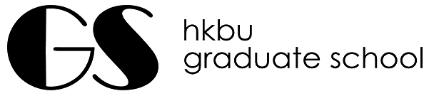 Application for Budget Approval for Research Student Expenses (Stage 1)Elaboration on Supported ItemsConference/Seminar Attendance/overseas attachment/field trip/study tour: The support is mainly for the registration fee, air/train tickets and taxes.  Financial support will also be given for accommodation (capped at HK$10,000), conference-related learning activities such as academic pre-workshops and courses to be taken during overseas attachment (The courses should be relevant to the student’s research areas, with justifications and approval of the Principal Supervisor).  Information such as details of events/activities/courses, air/train tickets itinerary & receipt, accommodation quotations, justifications and approval (for courses taken during overseas attachment) must also be provided with the application. Thesis editing fee: Each eligible student can apply for thesis editing fee capped at HK$6,000, on a one-to-one matching basis between the University and Faculty/Department/Principal Supervisor.  A quotation or invoice should be provided with the application.Incentive for Oral Presentation at International Conferences: Each student is entitled to receive the incentive of HK$3,000 once during the normal study period, which will be on a two-to-one matching basis between the University and Faculty/Department.  The student should be the (co-)author of the paper to be presented and the only person applying for the incentive; the venue should be a renowned international conference; and the presentation and the conference should be endorsed by the Principal Supervisor and approved by Head of Department.Privacy Policy Statement and Personal Information Collection Statement (PPS/PICS)According to the Privacy Policy Statement / Personal Information Collection Statement (PPS/PICS) of the Hong Kong Baptist University (the "University"), personal data of students of the University are collected and retained for a variety of reasons and used for many purposes as such have been set out in the PPS/PICS. Please visit https://www.hkbu.edu.hk/eng/about/privacy.jsp for access to the PPS/PICS.Under the provision of the Personal Data (Privacy) Ordinance, request for personal data access or correction may be made and addressed to:			Graduate School			AAB 904, Level 9, Academic and Administration Building,			Baptist University Road Campus,			Hong Kong Baptist University			Kowloon Tong			KowloonImportant NotesEligibilityFull-time PhD or MPhil students receiving full studentship during the normal study period are eligible to apply for reimbursement of prescribed research student expenses. UIC and self-funded students are not applicable.Funding Support The prescribed research student expenses and their maximum amounts to be supported are as follows:  2-Staged Procedures for ReimbursementsThe reimbursement of the above expenses has two stages:Stage 1: Application for Budget Approval - to be submitted to the Graduate School at least 3 weeks before the event takes placeStage 2: Application for Reimbursement - to be submitted to the Graduate School in 1 week after you have returned to HKRequired Forms and DocumentsIt is important that the supporting documents provided are (a) relevant, (b) arranged and numbered in chronological sequence, and (c) printed in Chinese or English as far as practicable. Otherwise, your application will be withheld for processing. Stage 1 - Application for Budget ApprovalStage 2 - Application for ReimbursementPart I  Student Particulars (*Please delete as appropriate)                                                                                             Part I  Student Particulars (*Please delete as appropriate)                                                                                             Part I  Student Particulars (*Please delete as appropriate)                                                                                             Name:  _____________________________Student No.:  ____________________Phone No.:  _____________Department:  ____________________Programme Code:  HKPFS/PhD/MPhil*Mode of Study:   FT / PT* Part II  Application for Proposed Activity  (Please tick the appropriate box (es). You can apply for more than one item)                                               Part II  Application for Proposed Activity  (Please tick the appropriate box (es). You can apply for more than one item)                                               Part II  Application for Proposed Activity  (Please tick the appropriate box (es). You can apply for more than one item)                                               Part II  Application for Proposed Activity  (Please tick the appropriate box (es). You can apply for more than one item)                                               Part II  Application for Proposed Activity  (Please tick the appropriate box (es). You can apply for more than one item)                                               Part II  Application for Proposed Activity  (Please tick the appropriate box (es). You can apply for more than one item)                                               A. Conference/Seminar AttendanceA. Conference/Seminar AttendanceA. Conference/Seminar AttendanceA. Conference/Seminar AttendanceA. Conference/Seminar AttendanceA. Conference/Seminar AttendanceTitle of Conference/Seminar: ______________________ Country: _______________ Date of Event From __________to ___________B. Overseas AttachmentName of Institution: ______________________________ Country: _______________ Date of Event From __________to ___________C. Others (Field Trip, Study Tour, etc.)Details: ________________________________________ Country: _______________ Date of Event From __________to ___________Title of Conference/Seminar: ______________________ Country: _______________ Date of Event From __________to ___________B. Overseas AttachmentName of Institution: ______________________________ Country: _______________ Date of Event From __________to ___________C. Others (Field Trip, Study Tour, etc.)Details: ________________________________________ Country: _______________ Date of Event From __________to ___________Title of Conference/Seminar: ______________________ Country: _______________ Date of Event From __________to ___________B. Overseas AttachmentName of Institution: ______________________________ Country: _______________ Date of Event From __________to ___________C. Others (Field Trip, Study Tour, etc.)Details: ________________________________________ Country: _______________ Date of Event From __________to ___________Title of Conference/Seminar: ______________________ Country: _______________ Date of Event From __________to ___________B. Overseas AttachmentName of Institution: ______________________________ Country: _______________ Date of Event From __________to ___________C. Others (Field Trip, Study Tour, etc.)Details: ________________________________________ Country: _______________ Date of Event From __________to ___________Title of Conference/Seminar: ______________________ Country: _______________ Date of Event From __________to ___________B. Overseas AttachmentName of Institution: ______________________________ Country: _______________ Date of Event From __________to ___________C. Others (Field Trip, Study Tour, etc.)Details: ________________________________________ Country: _______________ Date of Event From __________to ___________Title of Conference/Seminar: ______________________ Country: _______________ Date of Event From __________to ___________B. Overseas AttachmentName of Institution: ______________________________ Country: _______________ Date of Event From __________to ___________C. Others (Field Trip, Study Tour, etc.)Details: ________________________________________ Country: _______________ Date of Event From __________to ___________D. Thesis Editing Fee (Max. HK$6,000)D. Thesis Editing Fee (Max. HK$6,000)D. Thesis Editing Fee (Max. HK$6,000)D. Thesis Editing Fee (Max. HK$6,000)D. Thesis Editing Fee (Max. HK$6,000)D. Thesis Editing Fee (Max. HK$6,000)To be filled in by the Faculty/Department/ PSTo be filled in by the Faculty/Department/ PSTo be filled in by the Faculty/Department/ PSTo be filled in by the Faculty/Department/ PSTo be filled in by the Faculty/Department/ PSTo be filled in by the Faculty/Department/ PSSupport will be given on a one-to-one matching basis between the University and Faculty/Department/Principal Supervisor.Support will be given on a one-to-one matching basis between the University and Faculty/Department/Principal Supervisor.Support will be given on a one-to-one matching basis between the University and Faculty/Department/Principal Supervisor.Support will be given on a one-to-one matching basis between the University and Faculty/Department/Principal Supervisor.Support will be given on a one-to-one matching basis between the University and Faculty/Department/Principal Supervisor.Support will be given on a one-to-one matching basis between the University and Faculty/Department/Principal Supervisor.E. Incentive for Oral Presentation at International Conferences (HK$3,000)Please declare on the following:E. Incentive for Oral Presentation at International Conferences (HK$3,000)Please declare on the following:E. Incentive for Oral Presentation at International Conferences (HK$3,000)Please declare on the following:E. Incentive for Oral Presentation at International Conferences (HK$3,000)Please declare on the following:E. Incentive for Oral Presentation at International Conferences (HK$3,000)Please declare on the following:E. Incentive for Oral Presentation at International Conferences (HK$3,000)Please declare on the following:□	I am studying within the normal study period.□	The venue is a renowned international conference. 
Name of international conference:  ___________________________________________________________________________□	I am the (co-)author of the paper (to be) presented and the only person applying for the incentive.□	I have attached the presentation invitation and paper/abstract showing sole/co-authorship.□	I have attached the Principal Supervisor and Department Head’s endorsement on the presentation and conference.□	I am studying within the normal study period.□	The venue is a renowned international conference. 
Name of international conference:  ___________________________________________________________________________□	I am the (co-)author of the paper (to be) presented and the only person applying for the incentive.□	I have attached the presentation invitation and paper/abstract showing sole/co-authorship.□	I have attached the Principal Supervisor and Department Head’s endorsement on the presentation and conference.□	I am studying within the normal study period.□	The venue is a renowned international conference. 
Name of international conference:  ___________________________________________________________________________□	I am the (co-)author of the paper (to be) presented and the only person applying for the incentive.□	I have attached the presentation invitation and paper/abstract showing sole/co-authorship.□	I have attached the Principal Supervisor and Department Head’s endorsement on the presentation and conference.□	I am studying within the normal study period.□	The venue is a renowned international conference. 
Name of international conference:  ___________________________________________________________________________□	I am the (co-)author of the paper (to be) presented and the only person applying for the incentive.□	I have attached the presentation invitation and paper/abstract showing sole/co-authorship.□	I have attached the Principal Supervisor and Department Head’s endorsement on the presentation and conference.□	I am studying within the normal study period.□	The venue is a renowned international conference. 
Name of international conference:  ___________________________________________________________________________□	I am the (co-)author of the paper (to be) presented and the only person applying for the incentive.□	I have attached the presentation invitation and paper/abstract showing sole/co-authorship.□	I have attached the Principal Supervisor and Department Head’s endorsement on the presentation and conference.□	I am studying within the normal study period.□	The venue is a renowned international conference. 
Name of international conference:  ___________________________________________________________________________□	I am the (co-)author of the paper (to be) presented and the only person applying for the incentive.□	I have attached the presentation invitation and paper/abstract showing sole/co-authorship.□	I have attached the Principal Supervisor and Department Head’s endorsement on the presentation and conference.To be filled in by the Faculty/DepartmentTo be filled in by the Faculty/DepartmentTo be filled in by the Faculty/DepartmentTo be filled in by the Faculty/DepartmentTo be filled in by the Faculty/DepartmentTo be filled in by the Faculty/DepartmentSupport will be given on a two-to-one matching basis between the University and Faculty/Department.Support will be given on a two-to-one matching basis between the University and Faculty/Department.Support will be given on a two-to-one matching basis between the University and Faculty/Department.Support will be given on a two-to-one matching basis between the University and Faculty/Department.Support will be given on a two-to-one matching basis between the University and Faculty/Department.Support will be given on a two-to-one matching basis between the University and Faculty/Department.Part III Student Declaration                                                                      Part III Student Declaration                                                                      Part III Student Declaration                                                                      Part III Student Declaration                                                                      I have read and understood the important notes overleaf before submitting this application form.I have read and understood the important notes overleaf before submitting this application form.I have read and understood the important notes overleaf before submitting this application form.I have read and understood the important notes overleaf before submitting this application form.Student’s signatureDatePart IV Recommendation and Endorsement                                                        Part V Approval (For Office Use)                                                                 